       Егерме һигеҙенсе сакырылышы                                Первое заседание       беренҫе                        ултырышы                                Двадцать восьмого созыва          KАРАР                                                                       РЕШЕНИЕ                                                  «13»   сентября     2019 й.                     №  05              «13»   сентября         2019 г.Об избрании заместителя председателя Совета сельского поселения Матвеевский сельсовет муниципального района Кушнаренковский  районРеспублики БашкортостанВ соответствии с частью 2 статьи 35 Федерального закона «Об общих принципах организации местного самоуправления в Российской Федерации», статьей 11.2 Закона Республики Башкортостан «О местном самоуправлении в Республике Башкортостан», частью 12.1 статьи 18 Устава сельского поселения Матвеевский сельсовет муниципального района Кушнаренковский район Республики Башкортостан и частью 2 статьи 2 Регламента Совета сельского поселения Матвеевский сельсовет муниципального района Кушнаренковский район Республики Башкортостан Совет сельского поселения Матвеевский сельсовет муниципального района Кушнаренковский район Республики Башкортостан решил:Избрать Красноперову Ольгу Николаевну депутата от избирательного округа № 1, заместителем председателя Совета сельского поселения Матвеевский сельсовет муниципального района Кушнаренковский район Республики Башкортостан. Председатель инициативной группыдепутатов Совета сельского поселенияМатвеевский сельсовет муниципальногорайона Кушнаренковский районРеспублики Башкортостан                                                                                Н.В.ЛяпустинБашkортостан  РеспубликаһыКушнаренко районы муниципаль районыныңматвеев ауыл советы ауыл билӘмӘһе cоветы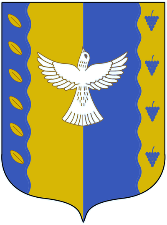 совет сельского поселенияМатвеевский  сельсовет муниципального района Кушнаренковский районреспублики башкортостан